Sprawozdanie z realizacji dokumentu„Roczny program współpracy 
Gminy Raków z organizacjami pozarządowymi i innymi podmiotami prowadzącymi działalność pożytku publicznego na rok 2019”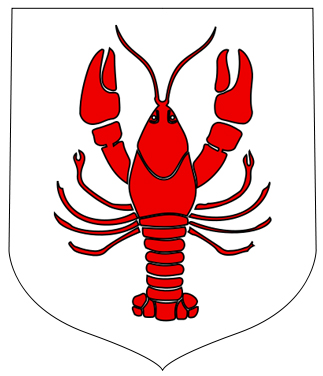 Raków, maj 2020 r.Sprawozdanie z wykonania dokumentu „Roczny program współpracy Gminy Raków z organizacjami pozarządowymi i innymi podmiotami prowadzącymi działalność pożytku publicznego na rok 2019” sporządzone zostało na podstawie art. 5a., ust. 3. ustawy z dnia 24 kwietnia 2003 r. 
o działalności pożytku publicznego i o wolontariacie t.j. Dz. U. z 2019 r. poz. 688. oraz § 24. dokumentu „Roczny program współpracy Gminy Raków z organizacjami pozarządowymi i innymi podmiotami prowadzącymi działalność pożytku publicznego na rok 2019” stanowiącym załącznik do uchwały Nr II/8/2018 Rady Gminy Raków z dnia 4 grudnia 2018 r.Konsultacje społeczne programu przeprowadzone zostały z podmiotami uprawnionymi do  konsultacji wymienionymi w art. 3. ust. 2. i 3. ustawy o działalności pożytku publicznego 
i o wolontariacie. Zostały przeprowadzone w okresie od 22 do 26 października 2018 r. poprzez  zamieszczenie projektu dokumentu „Roczny program współpracy Gminy Raków z organizacjami pozarządowymi i innymi podmiotami prowadzącymi działalność pożytku publicznego na rok 2019” na  stronie internetowej gminy www.rakow.pl, w Biuletynie Informacji Publicznej https://bip.rakow.pl  oraz na tablicy ogłoszeń w Urzędzie Gminy.Priorytetowymi zadaniami publicznymi były:kultura, sztuka, ochrona dóbr kultury i dziedzictwa narodowego:organizowanie wydarzeń kulturalnych, w szczególności wystaw, festiwali, koncertów, wydarzeń artystycznych;edukacja i działania aktywizujące mieszkańców, w szczególności dzieci i młodzież;działania na rzecz kultury i tożsamości lokalnej;promowanie lokalnych twórców;wydawanie niskonakładowych, niekomercyjnych publikacji;wspieranie i upowszechnianie kultury fizycznej:popularyzacja sportu i turystyki wśród dzieci i młodzieży poprzez organizowanie lokalnych imprez sportowych z elementami edukacji;wszelkie formy aktywności fizycznej dla osób niepełnoletnich i dorosłych, w tym także w połączeniu z promocją turystyki;tworzenie  warunków,  w  tym  organizacyjnych, sprzyjających rozwojowi sportu 
i aktywności fizycznej.Na podstawie uchwalonego programu, 5 marca 2019 r. ogłoszony został otwarty konkurs ofert na wsparcie lub powierzenie zadania publicznego z zakresu kultury, sztuki, ochrony dóbr kultury 
i dziedzictwa narodowego oraz wspierania i upowszechnianie kultury fizycznej dla organizacji pozarządowych oraz podmiotów uprawnionych.W wyniku przeprowadzonego postępowania konkursowego zawarto umowy na realizację następujących zadań:I. Z zakresu kultury, sztuki, ochrony dóbr i dziedzictwa narodowego:Odkrywanie tajemnic piastowskiego „WRĘBOWA” – wydarzenie upamiętniające 430. rocznicę nadania praw miejskich Rembowa. Wniosek na kwotę 3 000,00 zł złożony przez Stowarzyszenie Dolina Piastowska  „Wrębów” w  Rembowie. Zadanie dofinansowano kwotą 1 500,00 zł.„Kultura łączy nas” – międzypokoleniowe wydarzenie kulturalne dla społeczności lokalnej gminy Raków. Wniosek na kwotę 3 000,00 zł złożony przez Gminne Towarzystwo Sportowe w Rakowie. Zadanie dofinansowano kwotą 1 500,00 zł. Ostatecznie zadanie zrealizowano z innych środków.II. Z zakresu wspierania i upowszechniania kultury fizycznej:Organizacja i udział reprezentacji gminnej w rozgrywkach sportowych organizowanych przez Świętokrzyski Związek Piłki Nożnej. Wniosek złożony przez Gminne Towarzystwo Sportowe 
w Rakowie, dofinansowany kwotą 7 000,00 zł.W trybie małych zleceń przekazano 4 000,00 zł dla Świętokrzyskiego Banku Żywności na realizację zadania: „Pozyskiwanie artykułów żywnościowych dla najuboższych mieszkańców gminy Raków”.Wykaz informacji własnych i zewnętrznych dotyczących organizacji pozarządowych, przekazanych na stronie internetowej www.rakow.pl w 2019 r.:Konsultacje społeczne- Informacja ws. konsultacji dokumentu "Roczny program współpracy Gminy Raków z organizacjami pozarządowymi i innymi podmiotami prowadzącymi działalność pożytku publicznego na rok 2020";- Konsultacje - Roczny program współpracy Gminy Raków z organizacjami pozarządowymi i innymi podmiotami prowadzącymi działalność pożytku publicznego na rok 2020;- Protokół z przeprowadzenia konsultacji społecznej.Spotkania- Bezpłatne doradztwo księgowe świadczone przez LGD Białe Ługi;- Bezpłatne doradztwo prawne świadczone przez LGD Białe Ługi;- Spotkanie informacyjno-szkoleniowe - „Prowadzanie dokumentacji i rozliczeń podatkowych 
w ramach działania KGW”;- Spotkanie szkoleniowe dla organizacji pozarządowych;- LGD "Białe Ługi" Harmonogram doradztwa prawnego i księgowo-podatkowego;- Posiedzenie Zarządu Gminnego OSP;- LGD "Białe Ługi" Harmonogram doradztwa prawnego i księgowo-podatkowego (czerwiec);- Senioralia 2019;- Zaproszenie na "Weekend Seniora w Chęcinach 2019";- LGD "Białe Ługi" - Harmonogramy bezpłatnego doradztwa prawnego i księgowo (lipiec);- LGD "Białe Ługi" - Harmonogramy bezpłatnego doradztwa prawnego i księgowo (sierpień 2019);- Zapraszamy na Gminne Zawody Sportowo-Pożarnicze;- LGD "Białe Ługi" - Harmonogramy bezpłatnego doradztwa prawnego i księgowo (wrzesień 2019);- LGD "Białe Ługi" - Harmonogramy bezpłatnego doradztwa prawnego i księgowo (październik 2019);- LGD "Białe Ługi" - Harmonogramy bezpłatnego doradztwa prawnego i księgowo (listopad 2019);- LGD "Białe Ługi" - Harmonogramy bezpłatnego doradztwa prawnego i księgowo (grudzień 2019).Konkursy dla organizacji i mieszkańców- Trwa nabór wniosków w Ogólnopolskim Konkursie Grantowym Programu Równać Szanse 2019!;- Konkursy dla organizacji pozarządowych;- Otwarty konkurs ofert;- V edycja konkursu kulinarnego „Bitwa Regionów” dla Kół Gospodyń Wiejskich;- Zaproszenie do VIII Gminnego Konkursu Palm Wielkanocnych;- VIII Gminny Konkurs Palm Wielkanocnych rozstrzygnięty;- Ogłoszenie wyników otwartego konkursu ofert na wsparcie lub powierzenie ofert realizacji zadań publicznych dla organizacji pozarządowych oraz podmiotów uprawnionych w 2019 r.;- Konkursy Starostwa Powiatowego w Kielcach;- IX Świętokrzyskie Święto Zalewajki;- "Równać Szanse" Regionalny Konkurs Grantowy 2019;- Ziemia nie da sobie rady, segregujmy więc odpady - konkurs dla jednostek OSP.Oferty pozakonkursowe- Oferta - tryb małych zleceń.Promocja- Sukces 5 Szumskiej Drużyny harcerskiej „Promień”;- Zaproszenie na mecz piłki nożnej GTS Raków - Koprzywianka Koprzywnica;- Góralskie tradycje na Świętym Krzyżu;- Zaproszenie na mecz piłki nożnej GTS Raków - Huragan Wilczyce;- IX Świętokrzyskie Święto Zalewajki z udziałem KGW z Szumska;- XVIII Otwarte Mistrzostwa Województwa Świętokrzyskiego Grup Szybkiego Reagowania na Wodzie.Okolicznościowe- Harcerskie zimowisko;- Dzień Kobiet z 5 Szumską Drużyną Harcerską "Promień";- Kiermasz z KGW Szumsko;- 430-lecie nadania praw miejskich Rembowa;- Zakończenie warsztatów komputerowych w Gminie Raków;- Gminne Towarzystwo Sportowe w Rakowie w Programie "KLUB";- Nabór dzieci i młodzieży na zajęcia sportowe w ramach programu "Klub";- Promesa z programu "Klub" dla Gminnego Towarzystwa Sportowego;- OSP Ociesęki z nowymi środkami łączności;- Gminne Zawody Sportowo-Pożarnicze;- Panu Bogu za plony, ludziom za trud. Dożynki powiatu kieleckiego;- Pozyskano dofinansowanie dla OSP Ociesęki;- „Artystyczne wakacje z FIO w Ociesękach”;- Kultura łączy nas…;- „Artystyczne antidotum na nudę” w Rakowie;- "Wakacje w Życinach nie były nudne!”;- Zakończenie projektu „Artystyczne antidotum na nudę”;- Podsumowanie Latającej Akademii Edukacji Cyfrowej;- 60+ to nie wiek. To styl życia!Samorząd aktywnie uczestniczył w rozwoju młodzieżowego zespołu muzycznego Rakowskie Fijołecki włączając się w organizowanie warsztatów muzycznych w Poroninie oraz udziale w Dziecięcej Estradzie Folkloru. Zespół zapewnił oprawę muzyczną podczas organizacji uroczystości gminnych.Koła gospodyń wiejskich promowały gminę Raków podczas uroczystości organizowanych na terenie województwa świętokrzyskiego m.in. dożynkach powiatu kieleckiego – KGW Raków, XIV Jarmarku Świętokrzyskiego – KGW Szumsko, XII Konkursu na najsmaczniejszą potrawę powiatu kieleckiego – KGW Nowa Huta-Koziel, KGW Ociesęki, KGW Raków, IX Świętokrzyskiego Święta Zalewajki – 
KGW Szumsko.W ramach konkursu "Wsparcie funkcjonalności obszarów wiejskich poprzez zwiększenie potencjału jednostek Ochotniczej Straży Pożarnej", realizowanego przez samorząd województwa świętokrzyskiego, gmina Raków pozyskała 10 000,00 zł na zakup ubrania specjalnego dla OSP 
w Ociesękach.W 2019 r. zakończony został projekt „Latająca Akademia Edukacji Cyfrowej” realizowany przez ZHP Chorągwi Kieleckiej także w gminie Raków.Nieocenioną pomoc ochotnicze straże pożarne oraz koła gospodyń wiejskich wniosły w organizację wydarzeń pn.: „W dzień św. Tekli ziemniaki będziem piekli” oraz „76. rocznica pacyfikacji mieszkańców Rakówki i Jamna”.Odbyły się także Gminne Zawody Sportowo-Pożarnicze, w których udział wzięły trzy jednostki.Cel główny rocznego programu współpracy jakim jest budowanie partnerstwa pomiędzy gminą, 
a organizacjami pozarządowymi poprzez wspieranie ich w realizacji ważnych celów społecznych został osiągnięty.Sporządził: Dariusz Jóźwik				ZatwierdzamWójt Gminy Raków/-/Damian Szpak